
T.C. 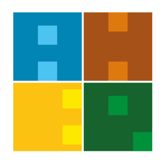 ALANYA HEP ÜNİVERSİTESİLİSANSÜSTÜ EĞİTİM ENSTİTÜSÜ
………………………………Anabilim Dalı Başkanlığına[Tarih ekleyiniz]Anabilim Dalınız …………… numaralı Yüksek Lisans öğrencisiyim. Aşağıda belirttiğim öğretim üyelerinden birinin danışmanım olarak atanabilmesi için gereğini bilgilerinize arz ederim. İMZA[Adı ve Soyadı][Adres ve iletişim bilgilerinizi yazınız]Danışman Önerileri: